Памятка по безопасности в ИнтернетеС каждым годом молодежи в интернете становиться больше, а дети школьного возраста одни из самых активных пользователей Internet. Между тем, помимо огромного количества возможностей, интернет несет и проблемы. Эта памятка должна помочь безопасно находиться в сети.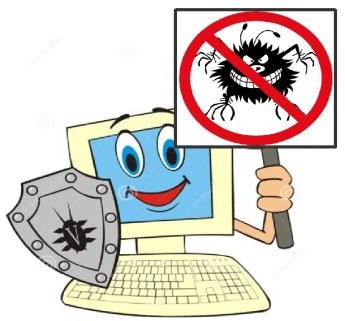 Компьютерные вирусыКомпьютерный вирус – это разновидность компьютерных программ, отличительной особенностью которой является способность к размножению. В дополнение к этому, вирусы могут повредить или полностью уничтожить все файлы и данные, подконтрольные пользователю, от имени которого была запущена заражённая программа, а также повредить или даже уничтожить операционную систему со всеми файлами в целом. В большинстве случаев распространяются вирусы через интернет.Методы защиты от вредоносных программ:Используйте	современные операционные системы, имеющие серьёзный уровень защиты от вредоносных программ;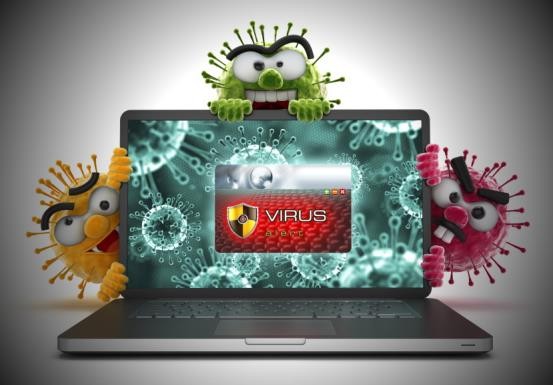 Постоянно	устанавливайте патчи (цифровые заплатки, которые автоматически устанавливаются с целью доработки программы) и другие обновления своей операционной системы. Скачивайтеих только с официального сайта разработчика ОС. Если существует режим автоматического обновления, включите его;Работайте на своем компьютере под правами пользователя, а не администратора. Это не позволит большинству вредоносных программ инсталлироваться на персональном компьютере;Используйте антивирусные программные продукты известных производителей, с автоматическим обновлением баз;Ограничьте физический доступ к компьютеру для постороннихлиц;Используйте внешние носители информации, такие как флешка,диск или файл из интернета, только из проверенных источников;Не открывайте компьютерные файлы, полученные из ненадёжных источников. Даже те файлы, которые прислал ваш знакомый. Лучше уточни у него, отправлял ли он их вам.Сети WI-FI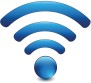 Wi-Fi - это не вид передачи данных, не технология, а всего лишь бренд, марка. Еще в 1991 году нидерландская компания зарегистрировала бренд «WECA», что обозначало словосочетание«Wireless Fidelity», который переводится как «беспроводная точность». До нашего времени дошла другая аббревиатура, которая является такой же технологией. Это аббревиатура «Wi-Fi». Такое название было дано с намеком на стандарт высший звуковой техники Hi-Fi, что в переводе означает«высокая точность».Да, бесплатный интернет-доступ в кафе, отелях и аэропортах является отличной возможностью выхода в интернет. Но многие эксперты считают, что общедоступные Wi-Fi сети не являются безопасными.Советы по безопасности работе в общедоступных сетях Wi-fi:Не передавайте свою личную информацию через общедоступные Wi-Fi сети. Работая в них, желательно не вводить пароли доступа, логины и какие-то номера;Используйте и обновляйте антивирусные программы и брандмауер. Тем самым вы обезопасите себя от закачки вируса на ваше устройство;При использовании Wi-Fi отключите функцию «Общий доступ к файлам и принтерам». Данная функция закрыта по умолчанию, однако некоторые пользователи активируют её для удобства использования в работе или учебе;Не используйте публичный WI-FI для передачи личных данных, например для выхода в социальные сети или в электронную почту;Используйте только защищенное соединение через HTTPS, а не НТТР, т.е. при наборе веб-адреса вводи именно «https://»;В мобильном телефоне отключите функцию «Подключение к Wi- Fi автоматически». Не допускай автоматического подключения устройства к сетям Wi-Fi без вашего согласия.Социальные сетиСоциальные сети активно входят в нашу жизнь, многие люди работают и живут там постоянно, а в Facebook уже зарегистрирован миллиард человек, что является одной седьмой всех жителей планеты. Многие пользователи не понимают, что информация, размещенная ими в социальных сетях, может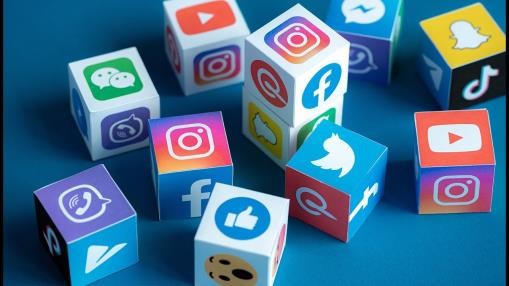 быть найдена и использована кем угодно, в том числе не обязательно с благими намерениями.Основные советы по безопасности в социальных сетях:Ограничьте список друзей. У вас в друзьях не должно быть случайных и незнакомых людей;Защищайте свою частную жизнь. Не указывайте пароли, телефоны, адреса, дату вашего рождения и другую личную информацию. Злоумышленники могут использовать даже информацию о том, как вы и ваши родители планируете провести каникулы;Защищайте свою репутацию - держите ее в чистоте и задавай себе вопрос: хотели бы вы, чтобы другие пользователи видели, что вы загружаете? Подумайте, прежде чем что-то опубликовать, написать и загрузить;Если вы говорите с людьми, которых не знаете, не используйте свое реальное имя и другую личную информации: имя, место жительства, место учебы и прочее;Избегайте размещение фотографий в Интернете, где вы изображены на местности, по которой можно определить ваше местоположение;При регистрации в социальной сети необходимо использовать сложные пароли, состоящие из букв и цифр и с количеством знаков не менее 8;Для социальной сети, почты и других сайтов необходимо использовать разные пароли. Тогда если вас взломают, то злоумышленники получат доступ только к одному месту, а не во все сразу.Электронные деньгиЭлектронные деньги — это очень удобный способ платежей, однако существуют мошенники, которые хотят получить эти деньги. Электронные деньги появились совсем недавно и именно из-за этого во многих государствах до сих пор не прописано про них в законах. Электронные деньги разделяют на несколько видов – анонимные и не анонимные. Разница в том, что анонимные - это те, в которых разрешается проводить операции без идентификации пользователя, а в не анонимных идентификации пользователя является обязательной. Также следует различать электронные фиатные деньги (равны государственным валютам) и электронные нефиатные деньги (не равны государственным валютам).Основные советы по безопасной работе с электронными деньгами:Привяжите к счету мобильный телефон. Это самый удобный и быстрый способ восстановить доступ к счету. Привязанный телефон поможет, если забудете свой платежный пароль или зайдете на сайт с незнакомого устройства;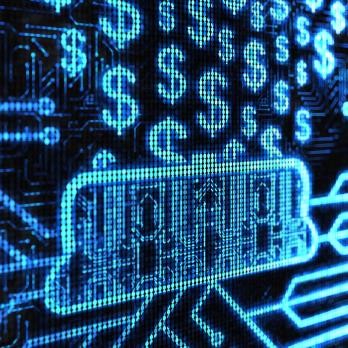 Используйте одноразовые пароли. После перехода на усиленную авторизацию вам уже не будет угрожать опасность кражи или перехвата платежногопароля;Выберите сложный пароль. Преступникам будет не просто угадать сложный пароль. Надежные пароли — это пароли, которые содержат не менее 8 знаков и включают в себя строчные и прописные буквы, цифры и несколько символов, такие как знак доллара, фунта, восклицательный знак и т.п. Например, $tR0ng!;Не вводите свои личные данные на сайтах, которым не доверяете.Электронная почтаЭлектронная почта — это технология и предоставляемые ею услуги по пересылке и получению электронных сообщений, которые распределяются в компьютерной сети. Обычно электронный почтовый ящик выглядит	следующим	образом: имя_пользователя@имя_домена. Также кроме передачи простого текста, имеется возможность передавать файлы.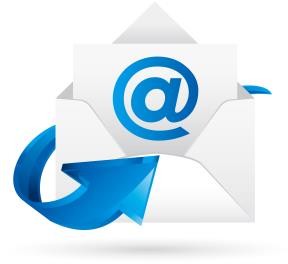 Основные советы по безопасной работе с электронной почтой:Надо выбирайте правильный почтовый сервис. В интернете есть огромный выбор бесплатных почтовых сервисов, однако лучше доверять тем, кого знаешь и кто первый в рейтинге;Не указывайте в личной почте личную информацию. Например, лучше выбрать «музыкальный_фанат@» или «рок2013» вместо «тема13»;Используй двухэтапную авторизацию. Это когда помимо пароля нужно вводить код, присылаемый по SMS;Выберите сложный пароль. Для каждого почтового ящика должен быть свой надежный, устойчивый к взлому пароль;Если есть возможность написать самому свой личный вопрос, используй эту возможность;Используйте несколько почтовых ящиков. Первый для частной переписки с адресатами, которым вы доверяете. Это электронный адрес не надо использовать при регистрации на форумах и сайтах;Не открывайте файлы и другие вложения в письмах даже если они пришли от твоих друзей. Лучше уточните у них, отправляли ли они вам эти файлы;После окончания работы на почтовом сервисе перед закрытием вкладки с сайтом не забудьте нажать на «Выйти».Кибербуллинг или виртуальное издевательствоКибербуллинг — преследование сообщениями, содержащими оскорбления, агрессию, запугивание; хулиганство; социальное бойкотирование с помощью различных интернет-сервисов.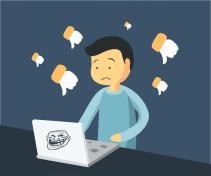 Основные советы по борьбе с кибербуллингом:Не бросайтесь в бой. Лучший способ: посоветоваться как себя вести и, если нет того, к кому можно обратиться, то вначале успокоиться.Если начать отвечать оскорблениями на оскорбления, то только еще больше усугубится конфликт;Анонимность в сети мнимая. Существуют способы выяснить, кто стоит за анонимным аккаунтом;Не стоит вести хулиганский образ виртуальной жизни. Интернет фиксирует все действия и сохраняет их. Удалить их будет крайне затруднительно;Игнорируйте единичный негатив. Одноразовые оскорбительные сообщения лучше игнорировать. Обычно агрессия прекращается на начальной стадии;Бан агрессора. В программах обмена мгновенными сообщениями, в социальных сетях есть возможность блокировки отправки сообщений с определенных адресов;Если вы свидетель кибербуллинга. Ваши действия: выступить против преследователя, показать ему, что его действия оцениваются негативно, поддерживайте жертву, которой нужна психологическая помощь.Мобильный телефонСовременные смартфоны и планшеты содержат в себе вполне взрослый функционал, и теперь они могут конкурировать со стационарными компьютерами. Однако, средств защиты для подобных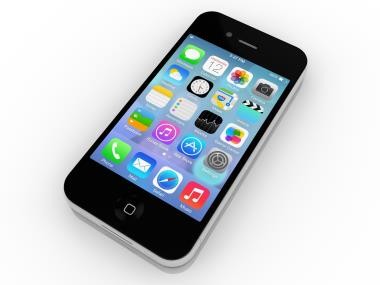 устройств пока очень мало. Тестирование и поиск уязвимостей в них происходит не так интенсивно, как для ПК, то же самое касается и мобильных приложений. Современные мобильные браузеры уже практически догнали настольные аналоги, однако расширение функционала влечет за собой большуюсложность и меньшую защищенность. Далеко не все производители выпускают обновления, закрывающие критические уязвимости для своих устройств.Основные советы для безопасности мобильного телефона:Ничего не является по-настоящему бесплатным. Будьте осторожны, ведь когда вам предлагают бесплатный контент, в нем могут быть скрыты какие-то платные услуги;Думайте, прежде чем отправить SMS, фото или видео. Вы точно знаете, где они будут в конечном итоге?Необходимо	обновлять	операционную	систему	вашего смартфона;Используйте	антивирусные	программы	для	мобильных телефонов;Не загружайте приложения от неизвестного источника, ведь они могут содержать вредоносное программное обеспечение;После	того	как	вы	выйдете	с	сайта,	где	вводили	личную информацию, зайди в настройки браузера и удалите cookies;Периодически проверяй какие платные услуги активированы на вашем номере;Давайте	свой	номер	мобильного	телефона	только	людям, которых вы знаете и кому доверяете;Bluetooth должен быть выключен, когда вы им не пользуетесь. Не забывайте иногда проверять это.опции.Online игрыСовременные онлайн-игры – это красочные, захватывающие развлечения, объединяющие сотни тысяч человек по всему миру. Игроки исследуют данный им мир, общаются друг с другом, выполняют задания, сражаются с монстрами и получают опыт. За удовольствие они платят: покупают диск, оплачивают абонемент или приобретают какие-то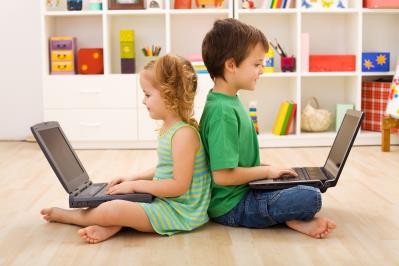 Все эти средства идут на поддержание и развитие игры, а также на саму безопасность: совершенствуются системы авторизации, выпускаются новые патчи (цифровые заплатки для программ), закрываются уязвимости серверов. В подобных играх стоит опасаться не столько своих соперников, сколько кражи твоего пароля, на котором основана система авторизации большинства игр.Основные советы по безопасности твоего игрового аккаунта:Если	другой	игрок	ведет	себя	плохо	или	создает	вам неприятности, заблокируй его в списке игроков;Пожалуйтесь администраторам игры на плохое поведение этого игрока, желательно приложить доказательства в виде скринов;Не указывайте личную информацию в профайле игры;Уважайте других участников по игре;Не устанавливайте неофициальные патчи и моды;Используйте сложные и разные пароли;Даже во время игры не стоит отключать антивирус. Пока вы играете, ваш компьютер могут заразить.Фишинг или кража личных данныхОбычной кражей денег и документов сегодня уже никого не удивишь, но с развитием интернет-технологий	злоумышленники переместились в интернет, и продолжают заниматься «любимым» делом. Так появилась новая угроза: интернет-мошенничества или фишинг, главная цель которого состоит в получении конфиденциальных данных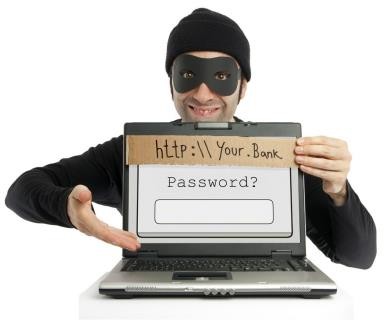 пользователей — логинов и паролей. На английском языке phishing читается как фишинг (от fishing — рыбная ловля).Основные советы по борьбе с фишингом:Следите за своим аккаунтом. Если вы подозреваете, что ваша анкета была взломана, то необходимо заблокировать ее и сообщить администраторам ресурса об этом как можно скорее;Используйте безопасные веб-сайты, в том числе, интернет- магазинов и поисковых систем;Используйте сложные и разные пароли. Таким образом, если вас взломают, то злоумышленники получат доступ только к одному вашему профилю в сети, а не ко всем;Если вас взломали, то необходимо предупредить всех своих знакомых, которые добавлены у вас в друзьях, о том, что вас взломали и, возможно, от вашего имени будет рассылаться спам и ссылки на фишинговые сайты;Установите надежный пароль (PIN) на мобильный телефон;Отключите сохранение пароля в браузере;Не открывайте файлы и другие вложения в письмах даже если они пришли от ваших друзей. Лучше уточните у них, отправляли ли они вам эти файлы.Цифровая репутацияЦифровая репутация - это негативная или позитивная информация в сети о вас. Компрометирующая информация размещенная в интернете может серьезным образом отразиться на вашей реальной жизни. «Цифровая репутация» - это ваш имидж, который формируется из информации о вас в интернете. Ваше место жительства, учебы, финансовое положение, особенности характера и рассказы о близких – все это накапливается в сети.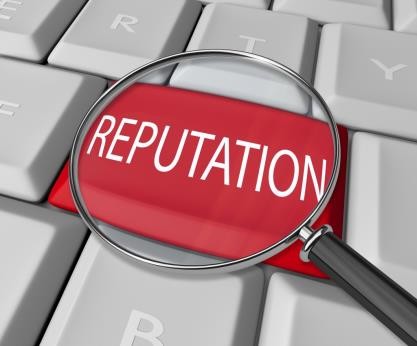 Многие подростки легкомысленно относятся к публикации личной информации в Интернете, не понимая возможных последствий. Вы даже не сможешь догадаться о том, что фотография, размещенная 5 лет назад, стала причиной отказа принять вас на работу.Комментарии, размещение ваших фотографий и другие действия могут не исчезнуть даже после того, как вы их удалите. Вы не знаете, кто сохранил эту информацию, попала ли она в поисковые системы и сохранилась ли она, а главное: что подумают о вас окружающее люди, которые найдут и увидят это. Найти информацию много лет спустя сможет любой – как из добрых побуждений, так и с намерением причинить вред. Это может быть кто угодно.Основные советы по защите цифровой репутации:Подумайте, прежде чем что-то публиковать и передавать у себя в блоге или в социальной сети;В настройках профиля установите ограничения на просмотр вашего профиля и его содержимого, сделай его только «для друзей»;Не размещайте и не указывайте информацию, которая может кого-либо оскорблять или обижать.Авторское правоСовременные школьники – активные пользователи цифрового пространства. Однако далеко не все знают, что пользование многими возможностями цифрового мира требует соблюдения прав на интеллектуальную собственность.Термин «интеллектуальная собственность» относится к различным творениям человеческого ума, начиная с новых изобретений и знаков, обозначающих собственность на продукты и услуги , и заканчивая книгами, фотографиями, кинофильмами и музыкальными произведениями.Авторские права – это права на интеллектуальную собственность на произведения науки, литературы и искусства. Авторские права выступают в качестве гарантии того, что интеллектуальный/творческий труд автора не будет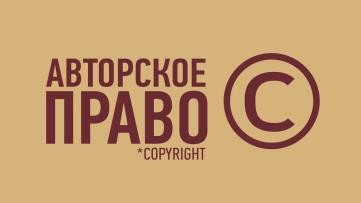 напрасным, даст ему справедливые возможности заработать на результатах своего труда, получить известность и признание.Никто без разрешения автора не может воспроизводить его произведение, распространять, публично демонстрировать, продавать, импортировать, пускать в прокат, публично исполнять, показывать/исполнять в эфире или размещать в Интернете.Использование «пиратского» программного обеспечения может привести к многим рискам: от потери данных к вашим аккаунтам до блокировки вашего устройства, где установлена не легальная программа. Не стоит также забывать, что существует легальные и бесплатные программы, которые можно найти в сети.